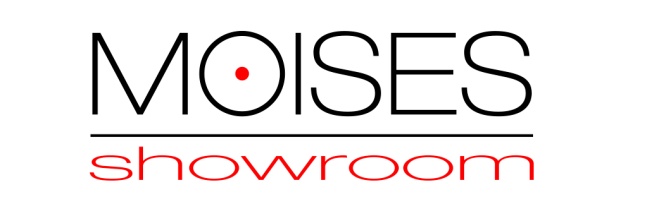 FORMULARIO DE DESISTIMIENTOSolo debe cumplimentar y enviar este formulario si desea desistir el contrato.A: Moises Suministros S.L.  - CIF: B22291652Avd. Ejército Español, 52 – Bajos22300 Barbastro – Huesca –EspañaEmail: Info@moises-showroom.comPor la presente le comunico que deseo ejercitar el derecho de desistimiento en la relación con mi contrato de compraventa de los siguientes bienes:Fecha de compra: 	__________________________________Número de pedido: 	__________________________________Artículos a devolver:	 _________________________________                                     	 _________________________________			_________________________________Nombre del comprador: ________________________________Domicilio:		_________________________________CP Localidad:		_________________________________País: 			_________________________________Firma del comprador:Fecha: